Chiarimenti 						Oggetto : Fornitura di attrezzature per lavaggio, sterilizzazione e ricondizionamento materiali, per la produzione, fenotipizzazione e mantenimento in ambiente barrierato e controllato "Specific and Oportunistic Pathogen Free" (SOPF) di colonie murine "Genetically Engineered and Mutant Mice" (GEMM) e per arredi da laboratorio annessi all'analisi del fenotipo - CIG: 6535161974 .	Richiesta ChiarimentoViene chiesta conferma  delle  utenze necessarie per il corretto funzionamento di tutte le macchine quali:1. acqua fredda (addolcita)2. acqua calda (addolcita)3. aria compressa4. vapore pulito5. ritorno condensa linea vapore6. scarichi a terra in acciaio inox nella buca delle macchine7. tubi di aspirazioni fumane per macchine lavaggio8. energia elettrica 400 V 3F + N + Terra e 220 V + Terra9. eventuali passaggi predisposti nella soletta sono presenti nel controsoffitto in quanto non accessibile al momento dell’ispezione. Chiediamo inoltre conferma che le portate e sezioni sono sufficienti per tutte le macchine richieste nel locale lavanderia e nei punti di installazione delle altre macchine, in quanto come riportato a pagina 10 del capitolato speciale di appalto: “l’appaltatore ha l’onere di installare e collegare a tutte le utenze predisposte nei locali, tutte le macchine presenti nel capitolato tecnico.”Facciamo presente inoltre che la porta per il passaggio delle autoclavi richieste in gara, risulta essere piu bassa (2500 mm) invece dei necessari 2800 mm poiché la camera delle autoclavi non è smontabile essendo sottoposta a certificazioni per contenitori in pressione.  Chiarimenti1 - è prevista acqua fredda addolcita;2 - non è prevista acqua calda addolcita;3 - è prevista aria compressa;4 - è previsto vapore pulito;5 - è previsto ritorno linea condensa;6 - sono previsti scarichi a terra in acciaio inox nella buca delle macchine;7 - le canalizzazioni previste sono come da progetto;8 - è presente energia elettrica 400 V 3F + N + Terra e 220 V + Terra;9 - sono predisposti passaggi nella soletta;Le predisposizioni impiantistiche sono presenti al piano primo e/o nel controsofitto del piano terra come da progetto.Le portate e sezioni previste sono quelle di progetto. L'altezza del foro sul setto in c.a dove è previsto il passaggio di accesso per le autoclavi è di 3,0 mt.	Istituto di Biologia Cellulare e Neurobiologia (IBCN) del ConsiglioNazionale delle Ricerche (CNR), Ente di Ricerca Pubblico Italiano ,via Ercole Ramarini n. 3200015 Monterotondo Scalo, Roma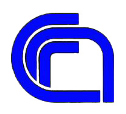 Consiglio Nazionaledelle RicercheIstituto di Biologia Cellulare e NeurobiologiaInstitute of Cell Biology and Neurobiology IBCN Istituto di Biologia Cellulare e NeurobiologiaInstitute of Cell Biology and Neurobiology IBCN Via E. Ramarini, 32 - 00015 Monterotondo Scalo RM Tel. 0690091207/1208  Fax. 0690091260Via E. Ramarini, 32 - 00015 Monterotondo Scalo RM Tel. 0690091207/1208  Fax. 0690091260Via del Fosso di Fiorano, 64 , 00143 Roma RMTel. 06501703025 (segreteria) Fax 06501703311